NÁRODNÁ RADA SLOVENSKEJ REPUBLIKYVII. volebné obdobieČíslo: CRD-2167/2018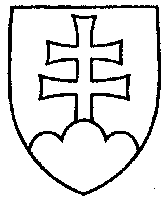 1537UZNESENIENÁRODNEJ RADY SLOVENSKEJ REPUBLIKYz 5. decembra 2018k návrhu poslancov Národnej rady Slovenskej republiky Miroslava Ivana, Milana Laurenčíka, Renáty Kaščákovej, Jany Kiššovej a Radoslava Pavelku na vydanie zákona, ktorým sa mení a dopĺňa zákon č. 514/2009 Z. z. o doprave na dráhach v znení neskorších predpisov
(tlač 1211) – prvé čítanie	Národná rada Slovenskej republiky	po prerokovaní uvedeného návrhu zákona v prvom čítanír o z h o d l a,  ž e	podľa § 73 ods. 4 zákona Národnej rady Slovenskej republiky č. 350/1996 Z. z. o rokovacom poriadku Národnej rady Slovenskej republiky v znení neskorších predpisov	nebude pokračovať v rokovaní o tomto návrhu zákona.  Andrej  D a n k o   v. r.predseda  Národnej rady Slovenskej republikyOverovatelia:Mária  J a n í k o v á   v. r.Natália  G r a u s o v á   v. r.